RYBKI – PRACA PLASTYCZNA Z PAPILOTEK NA MUFFINY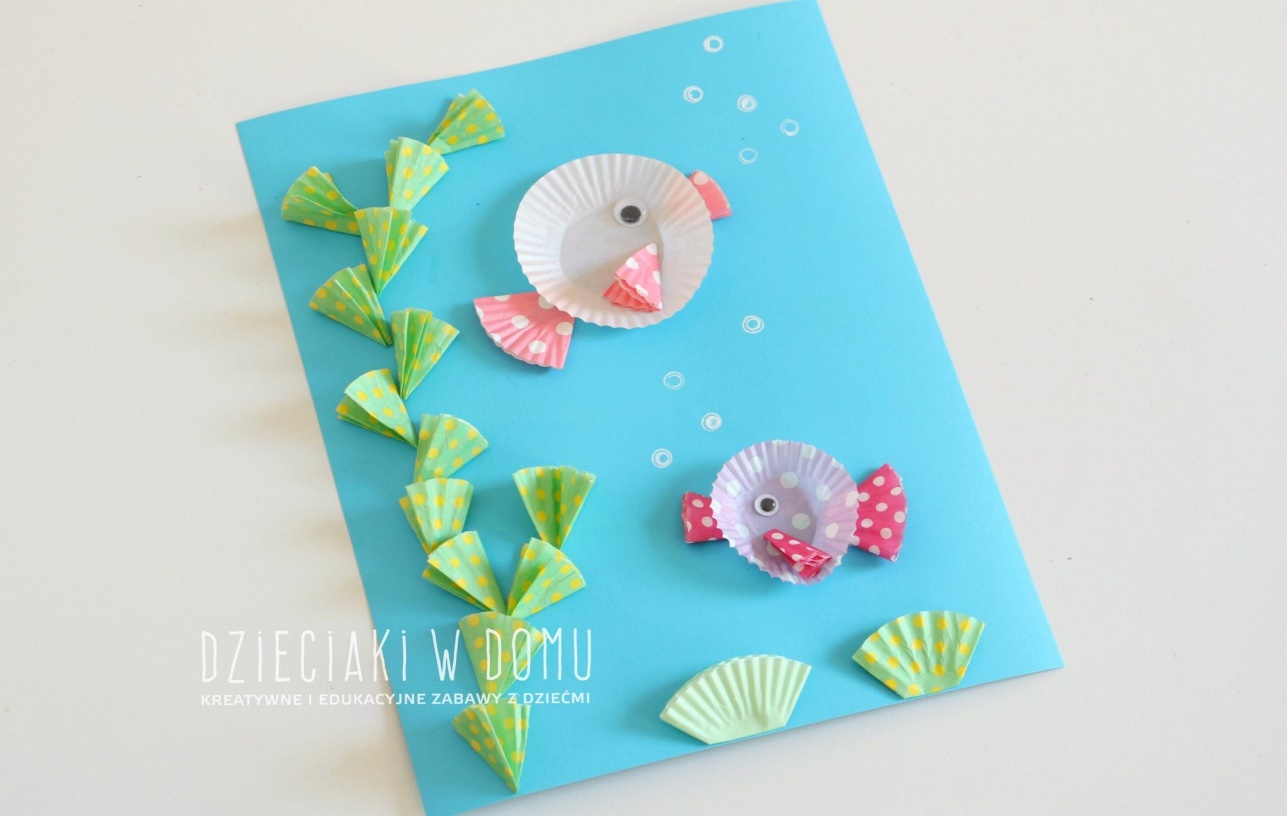 Potrzebne będą:klej biurowykolorowe papilotki na muffinki (małe i średnie)sztywna słomkabiała farbaniebieska kartka z bloku technicznegoPraca jest bardzo prosta w wykonaniu. Należy pozginać papilotki na połowę i jeszcze mniejsze części i z tak powstałych elementów ułożyć obrazek – rybki i roślinki na niebieskim tle. Papilotki łatwo przyklejają się do kartki przy pomocy zwykłego, biurowego kleju.  Dodatkowo można dodać bąbelki powietrza wypuszczane przez podwodne żyjątka, wykonane tekturową słomką i białą farbą.Życzę udanej zabawy!